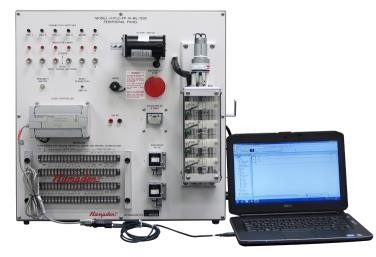 Offered by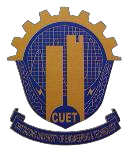 Institute of Energy TechnologyCUETREGISTRATION FORMTraining CourseFrom July 1July 18,2019*Last date of registration: July 15, 2019*For information, visit https://www.cuet.ac.bd/institute/ietRegister for (Tick):Training Course on PLCAdvance Course on IndustrialAutomation and PLCPassportPhotoFull Name: ………………………………………………………………………………………………………Current Status/Position: …………………………………...........................................................NID No………….……………………………………….        Major/Department: ………………………………………................. Phone: ………………………………………………….          Student ID (CUET students)…………………………………………. Address: …………………………………………………………………………………………………………………………………………Details of the Last Degree Achieved:Degree Name: ………………………………………………………………………………………………………………………………….. Institution: ……………………………………………………………………………………………………………………………………… City: ……………………………………………………………….  Email: ….………………………………………………………………..General Eligibility before apply (a) for training course for PLC, (b) for advanced course on Ind. Auto. And PLC:(a) Knowledge on Basic Electrical, Basic Mechanical drawing, Basic Computer operations(b) Basic knowledge on PLC, Ladder diagram, Electro-mechanical systemsPlease attach the following documents with the registration form before submitting:¬  Passport sized photo.¬  Certificates of the degrees achieved so far.¬  Receipt of the payment** of registration fee from Sonali Bank, CUET Branch, Chittagong, Bangladesh.Terms and condition:* Dates can be varied with IET official decision.**    All the payments are not refundable.*** Prepare all of the above-mentioned documents with the application form and submit to the IET office within the mentioned deadline.I hereby agree to register in the above mentioned short course.Applicant sign and date ----------------------------